Первенство Мурманской области по мини-футболу среди мальчиков до 12 лет16-18 января 2021 года.                                                                             г. Мурманск, легкоатлетический манежТурнирная таблицаГруппа «А»Группа «Б»Группа «В»Группа «Г»Группа «Д»Группа «Е»Главный судья соревнований№команды123ВНПР/МОМ1ДЮСШЗАТО Александровск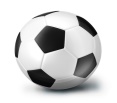 0:401:600021:10-9032Лапландия-1Мурманск4:030:201014:2+2323ДЮСШ-10-1Мурманск6:132:032008:1+761№команды123ВНПР/МОМ1СШОР-1Мончегорск4:130:011104:1+3412ТорнадоНикель1:402:400023:8-5033Юная ГвардияМурманск0:014:231104:2+242№команды123ВНПР/МОМ1Лапландия-2Мурманск10:032:0320012:0+12612ДЮСШ-1-1Североморск0:1002:300022:13-11033СШОР-2Мончегорск0:203:231013:4-132№команды123ВНПР/МОМ1ОлимпОленегорск4:230:1001014:12-12332Кировск2:404:331016:7-1323ДЮСШ-10-2Мурманск10:033:4010113:4+931№команды123ВНПР/МОМ1УниверсалАпатиты4:134:232008:3+5612ДЮСШ-1-2Североморск1:406:031017:4+3323КолатомПолярные Зори2:400:600022:10-803№команды123ВНПР/МОМ1НиваКандалакша1:2022:0310123:2+21322Олимпик Апатиты2:135:032007:1+6613ДООПЦКовдор0:2200:500020:27-2703